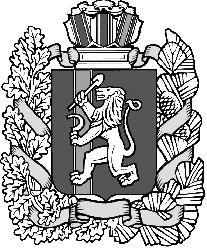 Дзержинский сельский Совет депутатовДзержинского района Красноярского краяРЕШЕНИЕ с. Дзержинское05.11.2020                                                                                                      №2-18рО внесении изменений и дополнений в УставДзержинского сельсовета Дзержинского районаВ целях приведения Устава Дзержинского сельсовета Дзержинского района Красноярского края в соответствие с требованиями Федерального закона от 06.10.2003 № 131-ФЗ «Об общих принципах организации местного самоуправления в Российской Федерации», руководствуясь статьями 22, 60 Устава Дзержинского сельсовета Дзержинского района Красноярского края, Дзержинский сельский Совет депутатов РЕШИЛ:          1.  Внести в Устав Дзержинского сельсовета Дзержинского района Красноярского края следующие изменения:в статье 7:        - подпункт 15 пункта 1 изложить в следующей редакции:         «дорожная деятельность в отношении автомобильных дорог местного значения в границах населенных пунктов поселения и обеспечение безопасности дорожного движения на них, включая создание и обеспечение функционирования парковок (парковочных мест), осуществление муниципального контроля за сохранностью автомобильных дорог местного значения в границах населенных пунктов поселения, организация дорожного движения, а также осуществление иных полномочий в области использования автомобильных дорог и осуществления дорожной деятельности в соответствии с законодательством Российской Федерации»;         - подпункт 23 пункта 1 изложить в следующей редакции:         «участие в организации деятельности по накоплению (в том числе раздельному накоплению) и транспортированию твердых коммунальных отходов»;         - подпункт 32 пункта 1 изложить в следующей редакции:          « участие в соответствии с Федеральным законом от 24 июля 2007 года № 221-ФЗ «О кадастровой деятельности» в выполнении комплексных кадастровых работ».2.  Опубликовать настоящее зарегистрированное Решение в газете «Дзержинец» в течение семи дней со дня его поступления из Управления Министерства юстиции Российской Федерации по Красноярскому краю.3. Настоящее Решение вступает в силу со дня, следующего за днем официального опубликования.Председатель сельского Совета депутатов                                                                             Ю.Л. СамусеваГлава сельсовета                                                                                    А.И. Сонич                                               